СОВЕТ  ДЕПУТАТОВ ДОБРИНСКОГО МУНИЦИПАЛЬНОГО РАЙОНАЛипецкой области51-я сессия IV-го созываРЕШЕНИЕ30.08.2013г.                                п.Добринка	                                   №493 -рсО внесении изменений в Положение«О бюджетном процессе в Добринском районе»Рассмотрев проект решения о внесении изменений в Положении «О бюджетном процессе в Добринском районе», представленный администрацией  Добринского муниципального района, учитывая решение постоянной комиссии по экономике, бюджету и муниципальной собственности, Совет депутатов Добринского муниципального района,РЕШИЛ:1.Принять изменения в Положение «О бюджетном процессе в Добринском районе» (прилагаются).2.Направить указанный нормативный правовой акт главе администрации Добринского муниципального района для подписания и официального опубликования.3.Настоящие изменения вступают в силу со дня его официального опубликования.Председатель Совета депутатовДобринского муниципального района				А.И.Попов           Приняты         решением Совета депутатовДобринского муниципального районаот 30.08.2013г. №493- рсИЗМЕНЕНИЯв Положение «О бюджетном процессе в Добринском района»Статья 1.Внести в Положение «О бюджетном процессе в Добринском районе», принятом решением сессии Добринского районного Совета депутатов от 24 ноября 2007 года №209-рс  (в редакции решений районного Совета депутатов Добринского района № 482-рс от 25.12.2007 г.; № 18-рс от 24.04.2008 г.; № 45-рс от 27.08.2008 г.; № 167-рс от 29.06.2009 г.; № 209-рс от 24.11.2009 г.; № 250-рс от 16.06.2010г.; № 261-рс от 13.10.2010 г.; № 357-рс от 18.11.2011 г.; № 414-рс от 17.08.2012 г.; №483-рс от 24.07.2013г.)   следующие изменения:1)​ в статье 2:а) в абзаце девятом слово «бюджетных» исключить;б) абзац шестнадцатый изложить в следующей редакции:«главный распорядитель средств районного бюджета – орган местного самоуправления муниципального района, а также наиболее значимое районное учреждение образования, культуры и здравоохранения, указанное в ведомственной структуре расходов районного бюджета, имеющие право распределять бюджетные ассигнования и лимиты бюджетных обязательств между подведомственными распорядителями и (или) получателями бюджетных средств (далее - распорядитель бюджетных средств);»;в) абзац семнадцатый изложить в следующей редакции:«распорядитель средств районного бюджета - орган местного самоуправления муниципального района, казенное учреждение, имеющее право распределять бюджетные ассигнования и лимиты бюджетных обязательств между подведомственными распорядителями и (или) получателями бюджетных средств (далее – распорядитель бюджетных средств);»;г) абзац восемнадцатый изложить в следующей редакции:«получатель средств районного бюджета - орган местного самоуправления муниципального района, находящееся в ведении главного распорядителя (распорядителя) бюджетных средств казенное учреждение, имеющее право на принятие и (или) исполнение бюджетных обязательств от имени района за счет средств районного бюджета (далее- получатели бюджетных средств;»;д) абзац двадцатый изложить в следующей редакции:«ведомственная структура расходов районного бюджета – распределение бюджетных ассигнований, предусмотренных решением о районном бюджете, по главным распорядителям бюджетных средств, разделам, подразделам, целевым статьям, группам (группам и подгруппам) видов расходов бюджетов либо по главным распорядителям бюджетных средств, разделам, подразделам и (или) целевым статьям (муниципальным программам и непрограммным направлениям деятельности) группам (группам и подгруппам) видов расходов классификации расходов бюджетов;»;е)​ абзац двадцать первый изложить в следующей редакции:«ведомственная структура расходов бюджета – распределение бюджетных ассигнований, предусмотренных решением о бюджете, по главным распорядителям бюджетных средств, разделам, подразделам, целевым статьям, группам (группам и подгруппам) видов расходов бюджета либо по главным распорядителям бюджетных средств, разделам, подразделам и (или) целевым статьям (государственным и муниципальным) программам и непрограммным направлениям деятельности), группам (группам и подгруппам) видов расходов классификации расходов бюджетов;»;2)​ в статье 8:а) в абзаце втором слова «в том числе» заменить словом «включая»;б) абзац четвертый дополнить словами «и районными муниципальными унитарными предприятиями»;3) в статье 9:а) абзац третий изложить в следующей редакции:«предоставление субсидий районным бюджетным и автономным учреждениям, включая субсидии на финансовое обеспечение выполнения ими муниципального задания;»;б) абзац пятый после слов «функций казенного учреждения» дополнить словами «и бюджетных ассигнований на осуществление бюджетных инвестиций в объекты муниципальной собственности казенных учреждений» в целях оказания муниципальных услуг физическим и юридическим лицам;»;в) абзац шестой признать утратившим силу;г) абзац седьмой изложить в следующей редакции:«осуществление бюджетных инвестиций в объекты муниципальной собственности;»;4) в пункте 2 статьи 12 а) абзац первый изложить в следующей редакции:«Расходные обязательства на социальное обеспечение населения могут возникать в результате принятия публичных нормативных обязательств района.»;б) абзац второй после слов «по каждому виду» дополнить словом «таких»;5) в статье 13:а) в пункте 3: подпункт 3 после слова «субсидий» дополнить словами «в районный бюджет»;дополнить подпунктами 4 и 5 следующего содержания:«4) порядок возврата в текущем году получателем субсидий остатков субсидий, не использованных в отчетном финансовом году, в случаях, предусмотренных соглашениями (договорами) о предоставлении субсидий;5) положения об обязательной проверке главным распорядителем (распорядителем) бюджетных средств, предоставляющим субсидию, и органом муниципального финансового контроля соблюдения условий, целей и порядка предоставления субсидий их получателями.»;б) дополнить пунктом 4 следующего содержания:«4. При предоставлении субсидий, указанных в настоящей статье, обязательным условием их предоставления, включаемым в договоры (соглашения) о предоставлении субсидий, является согласие их получателей (за исключением муниципальных унитарных предприятий, хозяйственных товариществ и обществ с участием Добринского района в их уставных (складочных) капиталах) на осуществление главным распорядителем (распорядителем) бюджетных средств, предоставившим субсидии, и органами муниципального финансового контроля проверок соблюдения получателями субсидий условий, целей и порядка их предоставления.»;6) в статье 13.1:а) в пункте 1:абзац первый изложить в следующей редакции:«1.В районном бюджете предусматриваются субсидии бюджетным и автономным учреждениям на финансовое обеспечение выполнения ими муниципального задания, рассчитанные с учетом нормативных затрат на оказание ими муниципальных услуг физическим и (или) юридическим лицам и нормативных затрат на содержание муниципального имущества.»;абзац третий изложить в следующей редакции:«Порядок предоставления указанных субсидий из районного бюджета устанавливается администрацией муниципального района.»;б) абзац второй пункта 2 дополнить предложением следующего содержания: «Указанный порядок должен содержать положения об обязательной проверке главным распорядителем (распорядителем) бюджетных средств, предоставившим субсидию, и органами муниципального финансового контроля соблюдения условий, целей и порядка предоставления субсидий иными некоммерческими организациями, не являющимися муниципальными учреждениями.»;в) дополнить пунктом 3 следующего содержания:«3. При предоставлении субсидий, указанных в пункте 2 настоящей статьи, обязательным условием их предоставления, включаемым в договоры (соглашения) о предоставлении субсидий, является согласие их получателей на осуществление главным распорядителем (распорядителем) бюджетных средств, предоставившим субсидии, и органами муниципального финансового контроля проверок соблюдения получателями субсидий условий, целей и порядка их предоставления.»;7) в статье 14:в абзаце первом пункта 1 слова «и соответствующему ему виду расходов» исключить и продолжить словами «муниципальными программами, а также нормативными правовыми актами администрации муниципального района либо в установленном порядке администрацией муниципального района решениями главных распорядителей бюджетных средств районного бюджета.»8) статью 15 изложить в следующей редакции:«Статья 15. Муниципальные программы Добринского района1.Муниципальные программы Добринского района утверждаются администрацией муниципального района.Сроки реализации муниципальных программ Добринского района определяются администрацией муниципального района в установленном ей порядке.Порядок принятия решений о разработке муниципальных программ Добринского муниципального района и формирования и реализации указанных программ устанавливается нормативным правовым актом администрации муниципального района.2. Объем бюджетных ассигнований на финансовое обеспечение реализации муниципальных программ Добринского муниципального района утверждаются решением о бюджете по соответствующей каждой программе целевой статье расходов бюджета в соответствии с утвердившим программу нормативным правовым актом администрации муниципального района.Муниципальный программы Добринского района, предлагаемые к реализации начиная с очередного финансового года, а также изменения в ранее утвержденные муниципальные программы Добринского муниципального района подлежат утверждению в сроки, установленные администрацией муниципального района.Муниципальные программы Добринского муниципального района подлежат приведению в соответствии с решением о бюджете не позднее двух месяцев со дня вступления его в силу.3. По каждой муниципальной программе Добринского муниципального района ежегодно проводится оценка эффективности ее реализации. Порядок проведения указанной оценки и ее критерии устанавливаются администрацией муниципального района.По результатам указанной оценки администрацией муниципального района может быть принято решение о необходимости прекращения или об изменении начиная с очередного финансового года ранее утвержденной муниципальной программы Добринского муниципального района, в том числе необходимости изменения объема бюджетных ассигнований на финансовое обеспечение реализации муниципальной программы Добринского муниципального района.»;9) в статье 16.1 а)пункт 2 изложить в следующей редакции:«2.Порядок формирования и использования бюджетных ассигнований Дорожного фонда устанавливается представительным органом Добринского муниципального района»;б)дополнить пунктом 4 следующего содержания:«4.Объем бюджетных ассигнований Дорожного фонда утверждается решением о районном бюджете на очередной финансовый год и плановый период в размере не менее прогнозируемого объема доходов районного бюджета от:акцизов на автомобильный бензин, прямогонный бензин, дизельное топливо, моторные масла для дизельных и (или) карбюраторных (инжекторных) двигателей, производимые на территории Российской Федерации, подлежащих зачислению в областной бюджет;поступлений в виде субсидий из областного дорожного фонда;безвозмездных поступлений от физических и юридических лиц на финансовое обеспечение дорожной деятельности, в том числе добровольных пожертвований, в отношении автомобильных дорог общего пользования регионального значения;».10) в статье 18:а) пункт 3 дополнить абзацами следующего содержания:Обязательными условиями предоставления бюджетного кредита, включаемыми в договор о его предоставлении, являются согласие получателя бюджетного кредита на осуществление управлением финансов администрации муниципального района, предоставляющим бюджетные кредиты, и органом муниципального финансового контроля проверок соблюдения получателем бюджетного кредита условий, целей и порядка их предоставления, а также положения об ответственности получателя бюджетного кредита за нарушение обязательств в соответствии с законодательством Российской Федерации.Управление финансов администрации муниципального района обеспечивает соблюдение требований к условиям предоставления бюджетных кредитов юридическим лицам, установленных нормативными правовыми актами, регулирующими предоставление указанных бюджетных кредитов, и договорами о предоставлении бюджетных кредитов.»;в) абзац первый пункта 4 дополнить словами «, за исключением бюджетных кредитов, предоставляемых в соответствии со статьей 19.1 настоящего Положения»;11) дополнить статьей 19.1 следующего содержания:Статья 19.1. Бюджетные кредиты на пополнение остатков средств на счетах местных бюджетов района1. Бюджетный кредит на пополнение остатков средств на счетах местных бюджетов района предоставляется бюджетам сельских поселений района за счет остатка средств на едином счете районного бюджета.2. Бюджетный кредит на пополнение остатков средств на счетах местных бюджетов района предоставляется в порядке, установленном администрацией Добринского муниципального района, в размере, не превышающем одной двенадцатой утвержденного решением о бюджете на соответствующий финансовый год объема доходов бюджета сельского поселения, за исключением субсидий, субвенций и иных межбюджетных трансфертов, имеющих целевое назначение, на срок, не превышающий 30 дней, при условии его возврата не позднее 25 ноября текущего финансового года.3. Бюджетный кредит на пополнение остатков средств на счетах бюджетов сельских поселений предоставляется муниципальному образованию на основании договора, заключаемого управлением финансов администрации муниципального района с муниципальным образованием, в порядке и по форме, которые установлены управлением финансов администрации муниципального района, с взиманием платы за пользование им по ставке, установленной решением о районном бюджете на очередной финансовый год и плановый период.4. Бюджетный кредит на пополнение остатков средств на счетах бюджетов сельских поселений предоставляется муниципальному образованию без предоставления им обеспечения исполнения своего обязательства по возврату указанного кредита, уплате процентов, штрафов и пеней.5. В случае, если предоставленный бюджетный кредит на пополнение остатков средств на счетах местных бюджетов не погашен в установленный срок, взыскание задолженности по нему, включая штрафы и пени за нарушение срока возврата бюджетного кредита, установленного договором, осуществляется управлением финансов администрации муниципального района за счет доходов от уплаты налогов, сборов и иных обязательных платежей, подлежащих распределению территориальным органом Федерального казначейства в бюджет сельского поселения, имеющий задолженность по предоставленному бюджетному кредиту, включая штрафы и пени за нарушение срока его возврата.Порядок обращения взыскания задолженности по указанному бюджетному кредиту устанавливается администрацией района.6. Бюджетный кредит на пополнение остатков средств на счетах бюджетов сельских поселений не предоставляется в случае наличия размещенных бюджетных средств на банковских депозитах.Сельское поселение не вправе осуществлять размещение бюджетных средств на банковских депозитах при наличии обязательств (задолженности) по бюджетному кредиту на пополнение остатков средств на счетах бюджетов сельских поселений.7.До полного исполнения сельским поселением обязательств по возврату бюджетного кредита на пополнение остатков средств на счетах бюджетов сельского поселения управление финансов администрации муниципального района осуществляет бюджетный учет обязательств сельских поселений остатков средств на счетах бюджетов сельских поселений.8.Реструктуризация обязательств (задолженности), а также заключение мировых соглашений, устанавливающих условия урегулирования задолженности должников по бюджетному кредиту на пополнение остатков средств на счетах бюджетов сельских поселений, не допускается.9.Управлению финансов администрации муниципального района предоставляется право требования от имени администрации района возврата (погашения) задолженности сельского поселения по денежным обязательствам перед районным бюджетом по возврату бюджетного кредита на пополнение остатков средств на счетах бюджетов сельских поселений.12) в статьи 24:а) абзац первый после слов «от имени района,» дополнить словами «размещаемых на внутреннем рынке в валюте Российской Федерации,»;б) дополнить новым абзацем вторым следующего содержания:«заимствования муниципального района в валюте Российской Федерации за пределами Российской Федерации не допускаются.»;в) абзац второй считать абзацем третьим;13) в статье 28:В абзаце первом после слов "Предельные объемы выпуска муниципальных ценных бумаг района" дополнить словами "на очередной финансовый год и каждый год планового периода по номинальной стоимости".14) в статье 31а) в абзаце пятом слова "счетной комиссией" заменить словом "счетная комиссия Добринского муниципального района";15) в статье 34:а) в абзаце третьем слова «, а также проект программы социально-экономического развития района» исключить;б) абзац пятый признать утратившим силу;в) абзац восьмой изложить в следующей редакции:«утверждает муниципальные программы Добринского муниципального района;»;16) в статье 36а) в абзаце шестом слова «по главным распорядителям средств районного бюджета» заменить словами «по главным распорядителям бюджетных средств»;б) абзац десятый после слова «осуществляет» дополнить словами «муниципальные заимствования района и»;в) в абзаце одиннадцатом слова «главных распорядителей средств районного бюджета» заменить словами «главных распорядителей бюджетных средств»;г) абзац семнадцатый признать утратившим силу;д)абзац восемнадцатый считать абзацем семнадцатым. 17) в статье 41:а) в абзаце первом слово «устанавливаются» заменить словом «утверждаются»;б) абзац четвертый после слов «дефицит (профицит) бюджета» дополнить словами «, а также иные показатели, установленные муниципальными правовыми актами Совета депутатов муниципального района (кроме решений о бюджете).в) абзац седьмой изложить в следующей редакции:«распределение бюджетных ассигнований по разделам, подразделам, целевым статьям, группам (группам и подгруппам) видов расходов либо по разделам, подразделам, целевым статьям (муниципальным программам и непрограммным направлениям деятельности), группам(группам и подгруппам) видов расходов и(или) по целевым статьям (муниципальным программам и непрограммным направлениям деятельности), группам (группам и подгруппам) видов расходов классификации расходов бюджетов на очередной финансовый год и плановый период;»;г)дополнить новым абзацем восьмым следующего содержания «ведомственная структура расходов бюджета на очередной финансовый год и плановый период;абзацы с восьмого по тринадцатый считать соответственно абзацами с девятого по четырнадцатый; д) абзац двенадцатый изложить в следующей редакции:«источники финансирования дефицита районного бюджета на очередной финансовый год и плановый период»;е) абзац тринадцатый изложить в следующей редакции:«верхний предел муниципального внутреннего долга районного бюджета на 1 января года, следующего за очередным финансовым годом и каждым годом планового периода, с указанием в том числе верхнего предела долга по муниципальным гарантиям районного бюджета;»;ж) абзац 14 изложить в следующей редакции:«общий объем условно утверждаемых (утвержденных) расходов в случае утверждения бюджета на очередной финансовый год и плановый период на первый год планового периода в объеме не менее 2,5 процента общего объема расходов районного бюджета (без учета расходов бюджета, предусмотренных за счет межбюджетных трансфертов из других бюджетов бюджетной системы Российской Федерации, имеющих целевое назначение), на второй год планового периода в объеме не менее 5 процентов общего объема расходов районного бюджета (без учета расходов бюджета, предусмотренных за счет межбюджетных трансфертов из других бюджетов бюджетной системы Российской Федерации, имеющих целевое назначение)»;е) дополнить новым абзацем пятнадцатым следующего содержания:«Изменение показателей ведомственной структуры расходов районного бюджета осуществляется путем увеличения или сокращения утвержденных бюджетных ассигнований либо включения в ведомственную структуру расходов бюджетных ассигнований по дополнительным целевым статьям и (или) видам расходов соответствующего бюджета.»18) в статье 42абзац девятый изложить в следующей редакции:«перечень муниципальных программ районного бюджета Добринского района».19) в статье 43в абзаце третьем пункта 1 после слов «по экономике и финансам» дополнить словами « и Контрольно-счетную комиссию Добринского муниципального района»20) в пункте 2 статьи 45:а) в абзаце четвертом слова «, источники покрытия дефицита» исключить;б) в абзаце пятом после слов «общего объема расходов бюджета» дополнить словами «(без учета расходов бюджета, предусмотренных за счет межбюджетных трансфертов из других бюджетов бюджетной системы Российской Федерации, имеющих целевое назначение)»;в) абзацы с восьмого по тринадцатый изложить в следующей редакции:- бюджетные ассигнования по разделам, подразделам, целевым статьям (муниципальным программам Добринского муниципального района и непрограммным направлениям деятельности), группам видов расходов классификации расходов бюджета на очередной финансовый год и плановый период в пределах общего объема расходов районного бюджета на очередной финансовый год и плановый период;- бюджетные ассигнования на предоставление бюджетных инвестиций юридическим лицам, не являющимся муниципальными учреждениями и муниципальными унитарными предприятиями;- программа муниципальных внутренних заимствований районного бюджета на очередной финансовый год и плановый период;- программа муниципальных гарантий районного бюджета в валюте Российской Федерации на очередной финансовый год и плановый период;- источники финансирования дефицита районного бюджета на очередной финансовый год и плановый период в соответствии со статьей 95 Бюджетного Кодекса Российской Федерации;- объем межбюджетных трансфертов, получаемых из других бюджетов и (или) предоставляемых другим бюджетам бюджетной системы муниципального района.»;21) статью 51 дополнить абзацем следующего содержания:«В кассовом плане устанавливается предельный объем денежных средств, используемых на осуществление операций по управлению остатками средств на едином счете бюджета.»;22) в статье 53:а) абзац первый изложить в следующей редакции:«Исполнение районного бюджета по источникам финансирования дефицита бюджета осуществляется главными администраторами, администраторами источников финансирования дефицита бюджета в соответствии со сводной бюджетной росписью, за исключением операций по управлению остатками средств на едином счете бюджета, в порядке, установленном управлением финансов администрации муниципального района в соответствии с положениями Бюджетного Кодекса Российской Федерации.»;23) в статье 55:а)абзац шестой   признать утратившим силу;б)абзацы с седьмого по десятый, считать абзацами с шестого по девятый.24) в статье 58:абзац пятый пункта 2 изложить в следующей редакции: «сводный доклад о ходе реализации и оценки эффективности муниципальных программ Добринского района;»;Статья 2.1.Настоящие изменения вступает в силу со дня его официального опубликования.2.Положения подпункта «д» пункта1, подпункта «б» пункта 2, подпунктов «б»-«г» пункта 3, пункта 6, пункта 7, пункта 12, пункта 14,   подпунктов «а» и «в» пункта 16, пункта 17, пункта 19, пункта 20, пункта 21 статьи 1 настоящих изменений применяются к правоотношениям, возникающим при составлении и исполнении районного бюджета, начиная с бюджета на 2014 год и на плановый период 2015 и 2016 годов.ГлаваДобринского муниципального района                                         В.В.Тонких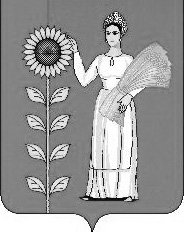 